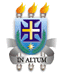 UNIVERSIDADE ESTADUAL DE SANTA CRUZPRÓ-REITORIA DE PESQUISA E PÓS-GRADUAÇÃO APOIO A PROJETOS DE PESQUISA – UNIVERSALTítulo do ProjetoCoordenador(a)/E-mail:  Equipe/E-mail:  Área de conhecimento/CNPq:Link Lattes:ORCID: Ilhéus __/__/___RESUMOApresentar resumo do projeto, descrevendo de forma concisa, clara e objetiva os pontos relevantes do trabalho. Sugere-se incluir elementos que auxiliem o leitor a compreender os detalhes fundamentais e a abrangência do projetoPALAVRAS CHAVE: Incluir 4 (quatro) palavras-chaveINTRODUÇÃO Apresentar de forma clara o tema ou objeto de estudo, fornecendo uma visão geral da pesquisa a ser realizada. Incluir um breve histórico sobre o tema de estudo OBJETIVOS Descrever de forma clara e concisa os objetivos propostos.  Eles devem ser realistas diante dos meios e métodos disponíveis, e manter coerência com o problema descrito no projetoJUSTIFICATIVASApresentar as razões de ordem teórica e, ou prática que justificam a pesquisa. Nessa parte o pesquisador trata da relevância ou importância e oportunidade da pesquisa bem como o enquadramento aos objetivos do edital, destacando impacto no âmbito da pesquisa na UESC.REVISÃO DE LITERATURAInformar sobre o estágio atual das pesquisas que envolvem o problema a ser estudado e os aspectos que ainda não foram estudados ou de resultados que necessitam de complementação ou confirmação. Esta revisão não é apenas uma seqüência impessoal de trabalhos já realizados, mas deve incluir a contribuição do autor, demonstrando que os trabalhos foram lidos e criticados METODOLOGIA OU MATERIAL E MÉTODOSEspecificar a metodologia a ser adotada. Descrever o delineamento da pesquisa (bibliográfica, experimental, estudo de caso, dentre outras). Definir o plano de amostragem (tipo, tamanho, formas de composição da amostra), coleta de dados (questionários, formulários, etc.), análise dos dados, etc. Apresentar em seqüência cronológica a realização do trabalho, permitindo a compreensão e interpretação dos resultados. VIABILIDADEDescrever de forma clara e sucinta os elementos (infraestrutura, recursos humanos, recursos complementares, etc.) que tornam possível a execução do projeto. Indicar a necessidade de aprovação em comitês de ética ou equivalentes.RESULTADOS/PRODUTOS ESPERADOSDescrever os resultados (impactos) e produtos esperadosEQUIPE E PLANO DE ATIVIDADE DE CADA COMPONENTE:Inserir os seguintes dados de cada participante:Nome, CPF, Titulação, Instituição, Departamento/Laboratório, Dedicação ao Projeto (h/semana), Atividades no projetoREFERÊNCIASListar as referências citadas no texto, segundo as normas do manual de normatização para trabalhos técnico-científicos da UESC.CRONOGRAMA DE ATIVIDADES (discriminar por ano)ORÇAMENTO RESUMIDO – RECURSOS FINANCEIROSAno 1Ano 1Ano 1Ano 1Ano 1Ano 1Ano 1Ano 1Ano 1Ano 1Ano 1Ano 1ATIVIDADES123456789101112Ano 2Ano 2Ano 2Ano 2Ano 2Ano 2Ano 2Ano 2Ano 2Ano 2Ano 2Ano 2ATIVIDADES123456789101112DESCRIÇÃO(inserir unidade – mL, kg, un, resma, cx, etc.)QTDVALOR UNIT (R$)Mês/Ano ExecuçãoVALOR TOTAL (R$)CAPITAL----ITEMITEMITEMITEMITEMTOTAL CAPITAL---CUSTEIOITEMITEMITEMITEMITEMTOTAL CUSTEIO---TOTAL